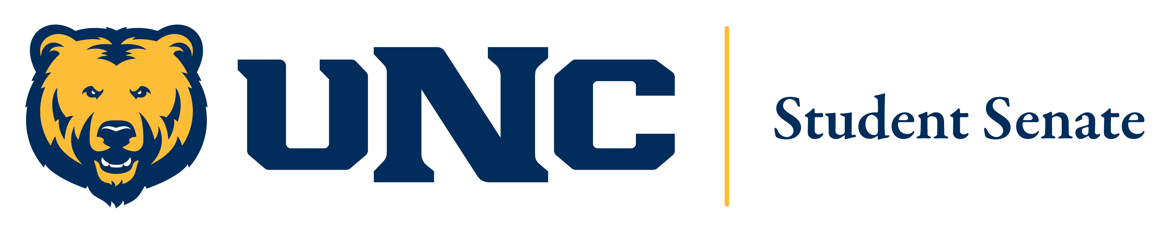 Order of BusinessAdministrative Minutes University Center Council Room, 5:30PMAugust 22, 2018Call to OrderMeeting called to order at 5:30 pm.Roll CallEvery member of Senate is present with the exception of Councilor Johnson. Alec Keiser will serve as his proxy for tonight’s meeting.Special ReportsStephen Loveless, Gender & Sexuality Resource Center Director 7-StrongUNITE programUnderstanding & Navigating Inclusion Through EducationHow can we support students from marginalized communities? How can we be better advocates for all communities on campus?WorkshopsDisability & Accessibility Zone, DREAMer Zone, Examining Race Relations & Racism, Exploring Equity & Inclusion Basics, Sexism & Gender Justice, Straight Facts about Queer Life, Vet Zone Offered for entire academic year32 currently signed up for cohortLink to register: https://www.unco.edu/equity-inclusion/unite.aspx OR Google UNCo UNITEKickoff event Thursday, August 23 from 10 am – 2 pm at UC. Come for more info & swag! Laptops will be provided for on-spot registration!7-Strong Night at the RecAugust 23 @ 5 pm – 7pmBasketball tournament, pool party, yard games, free food, prizesBenefits Bear Pantry- bring a non-perishable food item or donate meal swipes!Adrianna Culbert- Assistant Volleyball CoachOfficial season begins Friday vs. UNC Wilmington @ Butler-HancockTuesday game vs. Colorado StateStudents can win up to $200 in the Money Pit!Expressed appreciation for athletic supportEvan Welch1st 4 days of Bear Welcome7500 people in attendance overallTaste of UNC2800 people in attendanceNew university presidentCampus Commons updateCareer Services, CIE, Community & Civic Engagement will not be moving into Campus CommonsAdmissions, Financial Aid, Bursar’s Office will move into Campus CommonsCabinet ReportsPresidentConference funding14 out of 17 requests were approvedStudent TrusteeEnrollmentDown from Fall 2017Diverse campus- 1st gen & students of underrepresented pops are upFinancial aid verification contributes to decrease in enrollment & drops in some forms of financial aidFiscal Sustainability PlanSet of goals to increase enrollment, revenueGoal was to hit 25% graduate enrollment; has been achievedIntroduction/Outreach emailSent to all Clubs & Orgs representatives listed on websiteTrustee Michel-Fuller invites students to join her in attending student club/organization meetingsDirector of FinanceNo reportDirector of Student AffairsSocial Media pagesCity of GreeleyTrying to create committee composed of UNC studentsXFuture visit from Wyoming Student Senate Senate swagTalk to Michael for ideas!Audience member Lobna Alsrajj suggested providing flash drivesConstitution DayFederally-funded committee that organizes all-day event surrounding ConstitutionSearching for ideasElection Commissioner/ParliamentarianThanked all Senate members & guests for attending and getting involved with student affairsPlease speak with Tammy about elections Student Advocate Getting adjusted to positionClub NightMaking self available to be present at meetings & eventsAdministrative Assistant No reportCollege Student Council ReportsCollege of Education & Behavioral ScienceFiguring out schedules to meetCollege of Humanities & Social SciencesIntroduced Councilors Sandoval-Gutierrez, Alexander, & EhrlinMonfort College of BusinessIntroduced proxy Alec Keiser for Councilor JohnsonCouncilor AielloExcited to connect with studentsCouncilor HaynesAdjusting to classesCollege of Natural & Health SciencesCouncilor YakoubNo reportCouncilor RodriguezAugust 27 @ 12 – 1:30 @ Ross Breezeway Ice cream social presented by School of Biology LEAP ClubNew club designated for underrepresented minorities & first gen students pursuing careers in scienceCouncilor EllisNo reportCollege of Preforming & Visual ArtsCouncilor GibsonUNC Galleries Fall Kickoff- August 23 4-9 pmFirst PVA StuCo meeting Faculty recital- John AdlerAugust 30 7:30 – 9 pmCouncilor GollanCallback season has begunProductions include Grapes of WrathFirst show- September 20 @ Norton TheaterIce Cream Social held by PVA Student CouncilSTAD Collective11 chartered student groups within PVAKickoff event open to all studentsFriday 6-10 pm Organizing Dia de los Muertos events with Cesar Chavez Cultural Center Councilor GonzalezPVA will not be organizing annual Gala this yearUniversity CollegeCouncilor BorahWelcomed all guests and encourages students to Leadership studies minorInterim Director Dr. James Keaton will be leavingServes as RA for Leadership RLCCouncilor AspromonteGreek LifeCurrently hosting recruitment & rushWould like to see more Senate presence Councilor Contreras-RochaNo ReportRepresentative/Committee ReportsUniversity Program Council (UPC) No reportInternational Film SeriesWorks with departments around campus to organize panels & speakers to discuss issuesStudent DirectorAugust 29 & 30- Pulp Fiction @ Lindou Auditorium in MichenerLeadership for Environmental Action Fund (LEAF)No reportStudent Judiciary No reportResidence Hall Association Looking for new STECHelps plan programs & events that helps build community around campus & amongst residentsApplicationsGoes live Monday, August 27Elections for this position will be heldFirst meetingGraduate Student Association Represents interests of GSAFunds GSA research projectsCycle requested over $12,000 in fundingAverage request of $1,000 from each studentAwarded average of $4,000 to each student who requested fundingDavid – Director of GSAWould like to see GS create stronger relationships with undergraduate populationGraduate students are trying to become professors & currently serve as advisors & TAsGraduate Student Orientation1st UNC local business fair was held Sunday, August 19Students typically spend $42 million dollars on local businesses & their products & servicesWorking with City of Greeley & Councilwoman Stacy Suniga on creating student committeeCrazy Rich Asians screening for Grad StudentsSeptember 17, 9:30 pm @ the KressProfessional Administrative Staff Council (PASC)Pepper MuellerRepresents advisors, admissions staff, etc.Provides info to administrative staffInvites students to speakers seriesFirst Wednesday of the month from 11 am – 12 pm1st speaker will be new University President Andy FeinsteinLocation TBAFaculty SenateDr. Francie MurryFirst meeting August 27 in UC council roomPolicymakingCommittee is currently reworking academic appeals processClassifiedMaggie KennyDining Services, Facilities Management, etc.July- started new fiscal yearHeld electionsPresident Andy Feinstein spoke to classified staffStaff believe that he will listen & act on concernsIs starting advisory council that CS will participate inUrges staff to not be afraid to speak up & ask for helpMeeting are 2nd Wednesday of the month from 8:15 pm – 9:45 pmNew BusinessMerchandiseSenate members need to double check name tag information and fill out sizing spreadsheetWill clothes be ordered in unisex or gender-specific sizes?Conference Grants14 out of 17 conference grant applications were approvedAverage amount awarded was $17845% of funding is provided in the fall, 45% is provided in the spring, 10% awarded during the summerEquity-based systemSame percentage of amount request is awarded to each organization that requests fundingTim Hernandez will provide list of organizations that have been awarded fundsApproval is tabled to next business meetingCommitteesFinanceResponsible for transparencyAcademic AffairsStudent AffairsRepresentative Name ChangeShould Councilor be renamed to Senator, Representative, etc.?Jasmine Sandoval-Gutierrez & Mallory Gibson expressed that several students refer to Councilors as Senators; she also mentioned that the Senator language better correlates to SenateAudience member expressed that as a student, Senator makes most sense; suggested also referring to Councilors as Leaders Tammy Ortiz stated that being referred to as Governors is not the most inclusive Audience member Milena suggested using the term “Student Advocates”Closing RemarksOperation CheesecakeChartered organization that promotes community outreach & social justice issues; brings community together with theatreStarting film projectCollaborating with Marcus Garvey Cultural Center to organize thisCurrently looking for new membersAdjournmentMeeting adjourned @ 6:42 pm. 